Консультация для родителейТема: «Играем в музыку и чем занять ребенка в карантин»Подготовила:музыкальный руководительЯрещенко Светлана Николаевна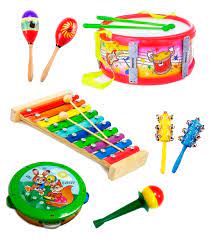 	Игра,  основной способ обучения и воспитания дошкольников. Это не преувеличение. Игра-планета, на которой обитает ребёнок. Это воздух, которым он дышит, его способ познания мира. Именно игра-главный способ обучения и воспитания дошкольника. 	Музыкально-игровая деятельность способствует как музыкальному, так и общему развитию детей, помогает воспринимать и любить музыку, развивает музыкальный слух, музыкальные способности, закрепляет представления детей и вызывает интерес к окружающему их миру, обогащает кругозор детей. Исключительно большое значение имеет  музыкально-игровая деятельность и для общего физического развития двигательных умений: правильно ходить, бегать, прыгать, двигаться согласованно с музыкой.	Представляю вашему вниманию некоторые игры, в которые можно легко играть как вдвоем с ребенком, так и всей семьей.
«Какой инструмент звучал?»	Перед ребёнком два инструмента. Предположим, бубен и барабан. Попросите малыша отвернуться и постучите по одному из инструментов. Если малыш угадает, по какому инструменту вы стучали, то получает ваше одобрение и аплодисменты. Постепенно количество детских музыкальных инструментов, как мелодичных, так и ударных можно увеличить. Игра развивает тонкость слуха, учит узнавать различные тембры. Время от времени меняйтесь ролями: ребёнок спрашивает-вы отвечаете.«Танцуй так же, как я»	Под танцевальную музыку вы делаете самые простые движения и просите ребенка, точно их повторить. Маленькие дети вообще любят подражать. Игровой момент усиливается, если вы заранее объявляете, кто танцует. Например, Баба-Яга, Золушка, или другой сказочный персонаж или зверь. Особенно азартный характер приобретает игра, если в ней участвует трое или более детей. Тогда все по очереди могут оценивать, кто станцевал лучше, и кто становится «заказчиком». Игра помогает развитию координации движений под музыку, развивает фантазию, воображение.«Узнай песенку»	Вы играете, напеваете или насвистываете известную песенку ребёнку. Он должен угадать, какая это песенка. В случае правильно ответа- одобрение и аплодисменты. Игры, в которых победитель зарабатывает очки или баллы, начнутся чуть позже.«Кто первый запоёт»Это игра для двух и более участников. Вы играете или напеваете мелодию известной песни. Кто из участников в игре, первый узнает песню и запоет ее.«Простучи ритм»	Вы стучите на бубне или хлопаете в ладоши ритм известной песни. Попросите ребёнка угадать песню. Теперь меняетесь ролями. Ребёнок стучит, а вы угадываете.«Послание африканскому племени»	Вы стучите на барабане определённый ритм-послание соседнему африканскому племени. Сообщаете ребёнку содержание послания. А лучше, если он придумает послание сам. Например, «на улице хорошая погода», «у меня скоро день рождения» и т. д. Ребенок должен точно повторить ритм. В этой игре также возможна смена ролей: ребёнок стучит послание-вы повторяете. Такого рода игры развивают не только ритмические способности, но и фантазию ребёнка.Танцевальная игра «Воробышек»	Привлекайте к игре всех домочадцев, и тогда ребенок будет играть с особенным удовольствием. Все встают в круг, в центре-«воробышек». Участники двигаются по кругу и напевают на произвольный мотив: «Покажи, покажи, воробышек, как девицы ходят». (Воробышек показывает, и все повторяют его движения) «Покажи, покажи, воробышек, как молодцы ходят». (Воробышек снова показывает) В течение игры водящему могут предложить изобразить походку не только зверей, героев мультфильмов и т. д., но и папы, мамы, бабушки, других близких и знакомых.	Музыкальные игры, связанные с движением, не только приносят детям и взрослым радость и хорошее настроение, но и улучшают координацию, развивают фантазию, воображение. Выбирать лучшего среди танцующих  могут как взрослые, так и дети.	Время, проведенное в играх с Вашим ребенком принесет огромное удовольствие малышу!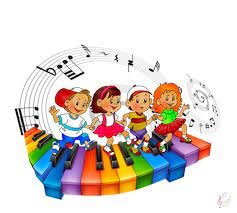 